Esame finale del Corso di Laurea in Scienze Motorie e del Corso di Laurea Magistrale in Scienze e Tecniche delle Attività Motorie Preventive e AdattateMercoledì, 12 Aprile 2017 – Ore 14,30 Aula Massart – Scuola Medica, Via Roma 55 – PisaC A N D I D A T I   Corso di Laurea in Scienze Motorie C A N D I D A T I    Corso di Laurea Magistrale in Scienze e Tecniche delle Attività Motorie Preventive e Adattate: 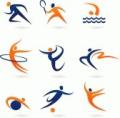 Università di PisaDipartimento di Medicina Clinica SperimentaleCorso di Laurea in Scienze MotorieCorso di Laurea in Scienze e Tecniche delle Attività Motorie Preventive e AdattatePresidente: Prof. Fabio GalettaCognome e NomeQualificaRuoloProf. Fabio GalettaProfessore AssociatoPresidenteDott. Giovanni CeccariniRicercatore universitario T/DMembroDott. Ugo FaragunaRicercatore universitarioDott. Ferdinando FranzoniRicercatore universitario“Dott.ssa Gloria LazzeriRicercatore universitario“Dott. Simone CasarosaDocente a contratto“Dott. Andrea CattozzoDocente a contratto“Dott. Ciro ConversanoDocente a contratto“Dott. Stefano FredianiDocente a contratto“Dott. Emanuele GianniniDocente a contratto“Dott.ssa Ida NicoliniDocente a contratto“                 Dott.ssa Maria Antonella NifosìDocente a contratto“Dott. Franco NocchiDocente a contratto“Dott. Angelo Renato PizziDocente a contratto“                 Prof. Giovanni FedericoProfessore AssociatoMembro Supplente                 Dott.ssa Gabriella Cavallini Ricercatore universitario“CognomeNomeTesiRelatoreI° CorrelatoreII° CorrelatoreAMATORIMaria SilviaIl business plan per l’apertura di uno studio pilates.Nifosì ConversanoPizziBalloniMicheleProposta didattica per l’attività di surf con i bambini affetti da sindrome di down nella fascia d’età compresa tra i 7 ed i 12 anni.FredianiLazzeriFaragunaBARBERIMirko AngeloLa sindrome dell’overtraining e le tecniche di recupero muscolare.NicoliniGalettaCattozzoBELLONIIleniaLa prescrizione dell’esercizio fisico nella prevenzione delle malattie cardiovascolari.FranzoniGalettaNifosì BEN GUISSEMAymenL’importanza della corsa veloce nel calcio per facilitare le situazioni di gioco.CasarosaNicoliniNocchiBIANCHIMatteoMetodologie per accellerare e ottimizzare il recupero della condizione fisica dopo l’esercizio nello sport competitivo.NicoliniCasarosaGianniniCALABRO’GiuliaL’importanza dell’attività fisica nel paziente obeso prima e dopo chirurgia bariatrica.CeccariniFranzoniPizziCECCHERINIMicheleLa metodologia del Rugby nel settore giovanile.FredianiPizziFranzoniDEL MINISTROLorenzoRelazione tra perdita di peso e performance sportiva nel Weightlifting.CeccariniNocchiFredianiDONATIYleniaIl pilota, un atleta a 360°: la richiesta fisiologica, fisica e mentale della corsa automobilistica.CattozzoFaragunaFranzoniGENTILIGregorioLa metodologia di allenamento dei sistemi energetici nel pugile dilettante.FredianiFaragunaCasarosaMICHELIAlbertoGestione dell’attività fisica nella patologia diabetica.FranzoniCeccariniGalettaORSELLIEliaL’attività fisica adattata: l’esperienza ed i piani di lavoro della Versilia.PizziFranzoniCeccariniPALAGINicholasIl rapporto tra crescita e allenamento: lo sviluppo delle capacità motorie in età puberale.PizziCeccariniConversanoPAPAERA AndreaL’importanza della polisportiva nell’età evolutiva.NocchiLazzeriNicoliniPARDINIFrancescoIl doping: aspetti farmacologici, etici e normativi.PizziLazzeriNocchiROSSETTISimoneMAC: un modello innovativo per migliorare la performance il benessere psicofisico dell’atleta.ConversanoFaragunaCasarosaUNEDDULucaLa consapevolezza dell’attività motoria e ripercussione sullo stile di vita: studio actigrafico.FaragunaCattozzoFredianiVATTERONIFabioControllo e gestione delle emozioni nella prestazione sportiva.NocchiNifosìCattozzoVENTURIAndreaAdattamenti cardiovascolari in seguito ad allenamento anerobico.FranzoniGalettaCeccariniCognomeNomeTesiRelatoreI° CorrelatoreII° CorrelatoreDE ROSAIvanLa core stability e il suo ruolo nella riabilitazio-ne di un caso clinico.GianniniNicoliniLazzeriSERHIYEVICHYauheniyaPrevenzione degli infortuni più frequenti nei nuotatori di alto livello.NicoliniGianniniFrediani